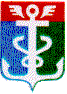 РОССИЙСКАЯ ФЕДЕРАЦИЯПРИМОРСКИЙ КРАЙ
ДУМА НАХОДКИНСКОГО ГОРОДСКОГО ОКРУГА                                                               РЕШЕНИЕ24.12.2014                                                                                                        № 583-НПАО внесении изменений в решение Думы Находкинского городского округа от 19.12.2012 № 123-НПА «О порядке поступления обращения гражданина, замещавшего в аппарате Думы Находкинского городского округа должность муниципальной службы, о даче согласия на замещение должности в коммерческой или некоммерческой организации либо на выполнение работы на условиях гражданско-правового договора в коммерческой или некоммерческой организации»1. Внести в решение Думы Находкинского городского округа от 19.12.2012 № 123-НПА «О порядке поступления обращения гражданина, замещавшего в аппарате Думы Находкинского городского округа должность муниципальной службы, о даче согласия на замещение должности в коммерческой или некоммерческой организации либо на выполнение работы на условиях гражданско-правового договора в коммерческой или некоммерческой организации» (Находкинский рабочий, 2013, 15 января, № 1; 2013, 30 апреля, № 13; 2014, 6 марта, № 5) следующие изменения:1) в пункте 2 слова «служебному поведению муниципальных служащих и урегулированию конфликта интересов в Думе Находкинского городского округа» заменить словами «служебному поведению муниципальных служащих Думы Находкинского городского округа и урегулированию конфликта интересов»;2) пункт 3 изложить в следующей редакции:«3. Гражданин, замещавший в аппарате Думы Находкинского городского округа должность муниципальной службы, а также муниципальный служащий, планирующий свое увольнение с муниципальной службы, подают обращение о даче согласия на замещение на условиях трудового договора должности в организации и (или) на выполнение в данной организации работ (оказание данной организации услуг) на условиях гражданско-правового договора (далее - обращение) на имя председателя комиссии по соблюдению требований к служебному поведению муниципальных служащих Думы Находкинского городского округа и урегулированию конфликта интересов. В обращении указываются: фамилия, имя, отчество гражданина, дата его рождения, адрес места жительства, замещаемые должности в течение последних двух лет до дня увольнения с муниципальной службы, наименование, местонахождение коммерческой или некоммерческой организации, характер ее деятельности, должностные (служебные) обязанности, исполняемые гражданином во время замещения им должности муниципальной службы, функции по муниципальному (административному) управлению в отношении коммерческой или некоммерческой организации, вид договора (трудовой или гражданско-правовой), предполагаемый срок его действия, сумма оплаты за выполнение (оказание) по договору работ (услуг).»;3) в пункте 5 слова «служебному поведению муниципальных служащих и урегулированию конфликта интересов в Думе Находкинского городского округа» заменить словами «служебному поведению муниципальных служащих Думы Находкинского городского округа и урегулированию конфликта интересов»;4) приложение к решению признать утратившим силу.2. Настоящее решение вступает в силу со дня его официального опубликования.Глава Находкинского городского округа                                                                                   М.М. Пилипенко24 декабря 2014 года№ 583-НПА